В Саратовской территориальной организации Общественной организации «Российский профессиональный союз трудящихся авиационной промышленности» (далее ТО Саратов Профавиа) ведется определенная работа по реализации Концепции информационной деятельности Профсоюза, предусматривающей совершенствование системы информационного обеспечения Профсоюза, развитие информационного обмена между профсоюзными организациями и повышение уровня информированности рядовых членов профсоюза и профактива о деятельности территориальной, первичных профсоюзных общественных организаций, вышестоящих профсоюзных органов, профсоюза в целом.В ТО Саратов Профавиа имеется специалист по информационной работе, работающий по совместительству на 0,25 ставки, и 2 освобожденных работника, отвечающих за этот вид деятельности, в ППО ООО ЭПО «Сигнал» Профавиа и ППО АО «СЭПО» Профавиа. В остальных первичных профсоюзных общественных организациях в профсоюзных комитетах имеются ответственные за ведение информационной работы.Большое внимание на каждом предприятии уделяется наличию и пополнению материалами профсоюзных стендов, где каждый сотрудник имеет возможность ознакомиться с самой актуальной информацией. В ППО АО «СЭПО» Профавиа завершилась работа по замене и установке новых профсоюзных стендов во всех подразделениях завода и стенда профсоюзной организации предприятия, что позволило ей стать в 2019 году победителем в областном конкурсе среди профсоюзных организаций Саратовской области в номинации «Лучший профсоюзный стенд».Все первичные профсоюзные общественные организации постоянно получают новые информационные плакаты о правозащитной деятельности, экономической выгоде и преимуществах профсоюзного членства.На большинстве предприятий действуют внутризаводские локальные сети, благодаря которым каждый член Профсоюза может получить ту или иную важную информацию, а в ППО АО «СЭПО» Профавиа в локальной сети создана отдельная папка для председателей цеховых профсоюзных организаций с образцами тех или иных документов.Вопросы информационной деятельности ежегодно рассматриваются как на заседаниях профсоюзных комитетов, так и на заседаниях Совета ТО Саратов Профавиа. В ППО ООО ЭПО «Сигнал» Профавиа и ППО АО «СЭПО» Профавиа ежегодно проводятся смотры на звание «Лучшая профсоюзная организация», где при подведении итогов оценивается и уровень информационной работы. ТО Саратов Профавиа - активный участник конкурсов по информационной работе, проводимых как Центральным комитетом Профавиа, так и Саратовским областным союзом организаций профсоюзов «Федерация профсоюзных организаций Саратовской области». Так, в 2019 году отмечена хорошая работа данной территориальной организации среди профсоюзных организаций области, а ППО АО «СЭПО» Профавиа стала победителем в конкурсе видеофильмов, проведенном в Профавиа, а также в аналогичном областном конкурсе.Профсоюзный актив территориальной организации в 2019 году прошел обучение по теме «Ведение информационной работы» с участием пресс-центра Федерации профсоюзных организаций Саратовской области. На семинарах с председателями профсоюзных организаций цехов и отделов поднимались вопросы, касающиеся отдельных направлений работы: оформления стендов, периодичности обновления информации, способов подачи той или иной информации.В информационной деятельности ТО Саратов Профавиа все более активно использует сетевые ресурсы – сайты предприятий, Профавиа и Федерации профсоюзных организаций Саратовской области социальные сети, мессенджеры. Большое внимание уделяется печатным СМИ, корпоративным газетам «Авангард», «Полет», «ДИМЭС», «Сигнал», в которых помимо основных производственных проблем обсуждаются и социальные вопросы. Ежеквартально выходит профсоюзная газета «Вести Профавиа». В арсенале информационных средств первичных организаций – цеховые профсоюзные собрания на предприятиях, деятельность молодежных Советов, сбор подписей в случае необходимости каких-либо острых вопросов.Наряду с этим в деятельности ТО Саратов Профавиа по реализации Концепции информационной деятельности Профсоюза еще имеются неиспользованные резервы. В недостаточной степени используются возможности цеховых профсоюзных собраний, которые в ряде случаев проводятся нерегулярно или для поздравления членов трудовых коллективов. За отчетный период опубликован лишь один материал от территориальной организации в журнале «Вестник Профавиа». Представители информационного актива территориальной организации не участвуют в проводимых ЦК Профсоюза семинарах по информационной деятельности. С 18 в 2018 г. до 11 в 2019 г. снизилось количество материалов, публикуемых от ТО Саратов Профавиа на сайте Профсоюза.Президиум Центрального комитета Профсоюза п о с т а н о в л я е т:Принять к сведению информацию о ходе реализации Концепции информационной деятельности Профсоюза в Саратовской территориальной организации Общественной организации «Российский профессиональный союз трудящихся авиационной промышленности» и одобрить практику реализации Концепции информационной деятельности Профсоюза в ТО Саратов Профавиа.2. Обратить внимание профсоюзного актива ТО Саратов Профавиа на необходимость планового, системного подхода к организации цеховых профсоюзных собраний с целью повышения их эффективности, более активного использования информационных ресурсов Профавиа, включая семинары, проводимые Центральным комитетом Профсоюза.3. Рекомендовать Совету ТО Саратов Профавиа более последовательно и планово развивать информационную работу, осуществлять действенный контроль за принятыми в этом направлении решениями, изыскивать возможности для морального и материального поощрения профсоюзного актива.4. Рекомендовать территориальным и первичным профсоюзным общественным организациям - изучить опыт ТО Саратов Профавиа по оформлению цеховых профсоюзных стендов, взаимодействию с печатными СМИ, использованию локальных заводских сетей, возможностей социальных сетей.5. Контроль за выполнением настоящего постановления возложить на отдел информационной работы Профсоюза (Киселев И.Н.).Приложение: Информация о ходе реализации Концепции информационной деятельности Профсоюза в Саратовской территориальной организации Общественной организации «Российский профессиональный союз трудящихся авиационной промышленности» промышленности» на 3 л. в 1 экз.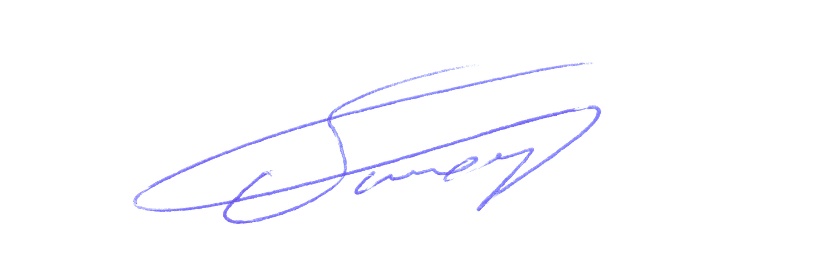 Председатель                                                                                        А.В. Тихомиров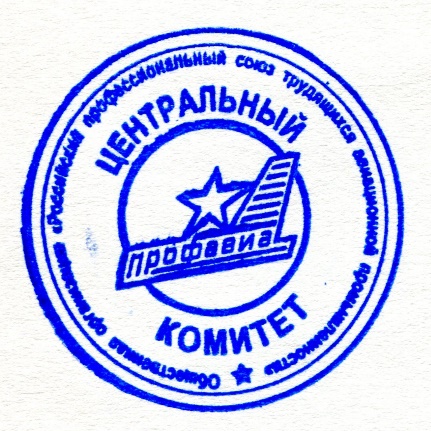 Приложение к постановлениюпрезидиума Центрального Комитета Профсоюза(протокол от 08.04.2020 № 26постановление № 26 - 5)Информация о ходе реализации Концепции информационной деятельности Профсоюза в Саратовской территориальной организации Общественной организации «Российский профессиональный союз трудящихся авиационной промышленности» промышленности»Информационная работа всегда являлась одним из важнейших направлений в деятельности Саратовской территориальной организации Общественной организации «Российский профессиональный союз трудящихся авиационной промышленности» промышленности», главной целью которой является содействие деятельности первичных профсоюзных общественных организаций по защите социально-экономических и трудовых прав членов профсоюза и их семей, росту авторитета профсоюза, популяризация его идей, целей и задач, усиление мотивации профсоюзного членства, повышение активности членов профсоюза, создание единого информационного пространства в профсоюзе.Как известно, большое значение для обеспечение мотивации профсоюзного членства имеет не только работа профсоюзов по защите прав и интересов работников, но и информирование членов организации и рядовых сотрудников о ее результатах. Этому вопросу в организациях, входящих в ТО Саратов Профавиа, всегда уделяется большое внимание. В Саратовской территориальной организации есть специалист по информационной работе, работающий по совместительству на 0,25 ставки, и 2 освобожденных работника, отвечающих за этот вид деятельности в ППО ЭПО «Сигнал» Профавиа и ППО АО «СЭПО» Профавиа. В остальных ППО имеются ответственные за ведение информационной работы в профсоюзных комитетах.Большое внимание на каждом предприятии уделяется наличию и пополнению материалами профсоюзных стендов, где каждый сотрудник имеет возможность ознакомиться с самой актуальной информацией. В ППО АО «СЭПО» Профавиа завершилась работа по замене и установке новых профсоюзных стендов во всех подразделениях завода и стенда профсоюзной организации предприятия, что позволило в 2019 году стать победителем в областном конкурсе среди профсоюзных организаций Саратовской области в номинации «Лучший профсоюзный стенд».Все первичные профсоюзные организации постоянно получают новые информационные плакаты о правозащитной деятельности, экономической выгоде и преимуществах профсоюзного членства. В 2019 году были разработаны и розданы плакаты: «Мое рабочее место под контролем профсоюза», «Исторический вехи Профавиа», «С 85-летием, Профавиа!» и др.  На всех стендах имеется контактная информация о правовом и техническом инспекторе Профавиа по Саратовской области. Помимо стендов, на большинстве предприятий действуют внутризаводские локальные сети, благодаря которым каждый член профсоюза может получить ту или иную важную информацию, а в ППО АО «СЭПО» Профавиа создана отдельная папка для председателей цеховых организаций с образцами тех или иных документов.Немаловажным является то, что вопросы информационной деятельности ежегодно рассматриваются как на заседаниях профсоюзных комитетов, так и Совета Саратовской территориальной организации, где председатели ППО, обсуждали, соглашались и спорили о важности использования того или иного направления в информационной деятельности, и намечаются пути достижения лучших результатов, внедрения новых направлений в работе. Для улучшения информационной работы в ППО ЭПО «Сигнал» Профавиа и ППО АО «СЭПО» Профавиа ежегодно проводятся смотры на звание «Лучшая профсоюзная организация», где для принятия решения оценивается и информационная работа. ТО Саратов Профавиа - активный участник конкурсов по информационной работе, проводимых как ЦК Профавиа, так и Федерацией профсоюзных организаций Саратовской области. Так в 2019 году отмечена хорошая работа ТО Саратов Профавиа среди профсоюзных организаций области, а первичная профсоюзная организация «СЭПО» стала победителем в конкурсе видеороликов как на уровне ЦК Профавиа, так и в области.Профсоюзный актив в 2019 году прошел обучение по теме «Ведение информационной работы» с участием пресс-центра Федерации профсоюзных организаций Саратовской области. На семинарах с председателями профсоюзных организаций цехов и отделов поднимались вопросы, касающиеся отдельных направлений работы: оформления стендов, периодичности обновления информации, способов подачи той или иной информации.О деятельности профсоюзной организации ТО Саратов Профавиа можно найти информацию и в интернете. Так, на портале АО «СЭЗ им С. Орджоникидзе» в разделе «Новости» есть статьи, посвященные работе профсоюзного комитета. На информационном портале ООО «ЭПО Сигнал» имеется ссылка «Вопрос профсоюзу». Есть раздел «Профсоюз» на сайте АО ЭОКБ «Сигнал» им Глухарева.В соцсетях все больше стало появляться групп, в которых профсоюз рассказывает о своей работе. Так, в 2019 году стали активно работать группы в Одноклассниках «Профком ЭОКБ Сигнал», «Профком ООО ЭПО «Сигнал», «Профсоюз СЭПО», одноименное сообщество – ВКонтакте. Активно пополняется и Вайбер-сообщество.Новостные порталы Профавиа и Федерации профсоюзных организаций Саратовской области периодически размещают информационные материалы ТО Саратов Профавиа и первичных организаций, в нее входящих. За отчетный период на сайте Профавиа было опубликовано 19 материалов разной направленности, 26 материалов было размещено на сайте ФПОСО. Такая разница объяснима местной направленностью статей.Большое внимание члены профсоюза уделяют печатным новостям, которые публикуются в корпоративных газетах: «Авангард», «Полет», «ДИМЭС», «Сигнал», где помимо основных производственных проблем обсуждаются и социальные вопросы. Ежеквартально выходит профсоюзная газета «Вести Профавиа». В газете печатается информация об интересующих вопросах по правозащитной деятельности, об итогах тех или иных мероприятий или действий. В отчетном году большинство номеров были сдвоенными, и информации было опубликовано в 2 раза больше оговоренного. Стоит отметить, что все расходы, связанные с изготовлением и печатанием газеты территориальной организации, печати плакатов и раздаточных материалов ТО Саратов Профавиа, а также ППО АО «СЭПО» Профавиа, осуществляется за счет средств  ООО «СЭПО-ЗЭМ».Помимо собственных изданий, в профсоюзные организации поступают газета «Вестник профсоюзов» Федерации профсоюзных организаций Саратовской области, центральная профсоюзная газета «Солидарность», журнал «Вестник Профавиа». В этом году на страницах журнала вышла 1 статья с материалом из Саратова. Это повышает имиджевую значимость нашей организации. К сожалению, материалы газеты «Солидарность» не нравятся читателям. В результате мы приняли решение о сокращении количества выписываемых экземпляров.Большая работа проводится цеховыми организациями внутри подразделений, где проводятся профсоюзные собрания. В ППО АО «СЭПО» принимаются и подписываются соглашения, взятые администрацией подразделения и профсоюзной организацией цеха по ряду вопросов, которые принимаются на собраниях. К сожалению, собрания проводятся нерегулярно или проводятся для поздравления членов трудового коллектива.На ряде предприятий информация о деятельности профсоюзного комитета проводится членами молодежных советов, мотивируя молодых работников для вступления в профсоюз.Еще одной формой общения является сбор подписей в случае необходимости решения каких-либо острых вопросов. В период обсуждения пенсионной реформы наша организация собрала наибольшее число подписей в Саратовской области против пенсионной реформы, проблемные вопросы обсуждаются как на уровне правительства Саратовской области, так и на Советах Федерации профсоюзных организаций Саратовской области или трехсторонних комиссиях. Информация о данных мероприятиях доводится до членов профсоюза через публикации в газетах или на семинарах.Информация передается и посредством транспарантов, которые несут члены профсоюза на первомайских акциях, где можно показать острые проблемы, имеющиеся в отрасли и области.В настоящее время во всех организациях проводится разъяснительная работа по поправкам, внесенным в Конституцию РФ, и профилактике коронавируса.Среди задач на будущее можно назвать упрочнение работы по информационной политике, ее вывод на новый уровень и с использованием новых средств и методов. А для этого необходим системный подход и четкое следование разработанному плану. Информация подготовлена председателем ТО Саратов Профавиа Ковбель М.И.ggggОБЩЕСТВЕННАЯ ОРГАНИЗАЦИЯ«РОССИЙСКИЙ ПРОФЕССИОНАЛЬНЫЙ СОЮЗ ТРУДЯЩИХСЯ АВИАЦИОННОЙ ПРОМЫШЛЕННОСТИ»ОБЩЕСТВЕННАЯ ОРГАНИЗАЦИЯ«РОССИЙСКИЙ ПРОФЕССИОНАЛЬНЫЙ СОЮЗ ТРУДЯЩИХСЯ АВИАЦИОННОЙ ПРОМЫШЛЕННОСТИ»ОБЩЕСТВЕННАЯ ОРГАНИЗАЦИЯ«РОССИЙСКИЙ ПРОФЕССИОНАЛЬНЫЙ СОЮЗ ТРУДЯЩИХСЯ АВИАЦИОННОЙ ПРОМЫШЛЕННОСТИ»ОБЩЕСТВЕННАЯ ОРГАНИЗАЦИЯ«РОССИЙСКИЙ ПРОФЕССИОНАЛЬНЫЙ СОЮЗ ТРУДЯЩИХСЯ АВИАЦИОННОЙ ПРОМЫШЛЕННОСТИ»(ПРОФАВИА)(ПРОФАВИА)(ПРОФАВИА)(ПРОФАВИА)ЦЕНТРАЛЬНЫЙ КОМИТЕТЦЕНТРАЛЬНЫЙ КОМИТЕТЦЕНТРАЛЬНЫЙ КОМИТЕТЦЕНТРАЛЬНЫЙ КОМИТЕТПРЕЗИДИУМПРЕЗИДИУМПРЕЗИДИУМПРЕЗИДИУМПОСТАНОВЛЕНИЕПОСТАНОВЛЕНИЕПОСТАНОВЛЕНИЕПОСТАНОВЛЕНИЕ8 апреля 2020 г.МоскваМосква26-5О ходе реализации Концепции информационной деятельности Профсоюза в ТО Саратов ПрофавиаО ходе реализации Концепции информационной деятельности Профсоюза в ТО Саратов Профавиа